Spelling Card 3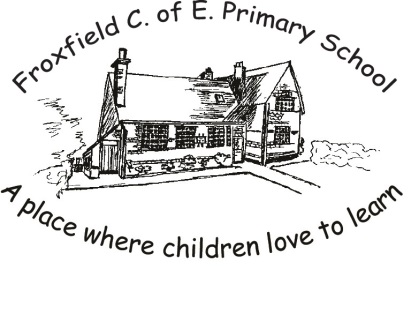 afterkindanymanybathmostbecausemovebothMrchildMrsclimboldcoldonlycouldpastdoorpeopleevenpooreveryshouldfasttoldfindwaterhalfwhoholdwould